Автономная некоммерческая организация профессиональная образовательная организация 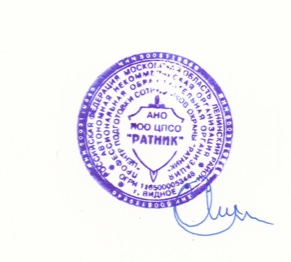 «Центр подготовки сотрудников охраны «Ратник»Порядок оформления возникновения, приостановления и прекращения отношений между образовательной организацией и обучающимися ОБЩИЕ ПОЛОЖЕНИЯПорядок оформления возникновения, приостановления и прекращения отношений между образовательной организацией и обучающимися (далее – Порядок) в Автономной некоммерческой организации профессиональной образовательной организации «Центр подготовки сотрудников охраны «Ратник» (далее - Центр) разработаны на основании:Федерального закона от 29.12 2012 года № 273-ФЗ  «Об образовании в Российской Федерации»;Федерального закона от 27.07. . N 152-ФЗ «О персональных данных»;Приказа Минпросвещения России от 09.11.2018 N 196 "Об утверждении Порядка организации и осуществления образовательной деятельности по дополнительным общеобразовательным программам";Приказа Министерства образования и науки Российской Федерации от  18.04.2013 г. № 292 «Об утверждении порядка организации и осуществления образовательной деятельности по основным программам профессионального обучения»;Приказа Министерства образования и науки РФ от 1 июля 2013 г. N 499 "Об утверждении Порядка организации и осуществления образовательной деятельности по дополнительным профессиональным программам»;иных законодательных актов Российской Федерации, Устава и иных локальных актов Центра.Настоящий Порядок регламентирует оформление возникновения, приостановления и прекращения отношений Центром и обучающимися. Под отношениями в данном Порядке понимается совокупность общественных отношений по реализации права граждан на дополнительное образование и профессиональное обучение, целью которых является удовлетворение потребностей конкретного обучающегося. Участники образовательных отношений – обучающиеся, педагогические работники и их представители, организации, осуществляющие образовательную деятельность. ВОЗНИКНОВЕНИЕ ОБРАЗОВАТЕЛЬНЫХ ОТНОШЕНИЙОснованием возникновения образовательных отношений является приказ директора Центра  о приеме лица на обучение в Центр. Права и обязанности обучающегося, предусмотренные законодательством об образовании и локальными нормативными актами Центра, возникают у лица, принятого на обучение с даты, указанной в приказе о приеме лица на обучение. ДОГОВОР ОБ ОБРАЗОВАНИИИзданию приказа о зачислении предшествует заключение договора об образовании. В договоре об образовании указываются основные характеристики предоставляемого образования, в том числе, вид, уровень и (или) направленность образовательной программы, формы обучения, срок освоения образовательной программы. Договор об образовании заключается в простой письменной форме между: 1) Центром и лицом, зачисляемым на обучение; 2) Центром, лицом, зачисляемым на обучение, и физическим или юридическим лицом, обязующимся оплатить обучение лица, зачисляемого на обучение. 
В договоре об образовании, заключаемом при приеме на обучение за счет средств физического и (или) юридического лица (далее - договор об оказании платных образовательных услуг), указываются полная стоимость платных образовательных услуг и порядок их оплаты. Сведения, указанные в договоре об оказании платных образовательных услуг, должны соответствовать информации, размещенной на официальном сайте образовательной организации в сети "Интернет" на дату заключения договора. ИЗМЕНЕНИЕ ОБРАЗОВАТЕЛЬНЫХ ОТНОШЕНИЙОбразовательные отношения изменяются в случае изменения условий получения обучающимся образования по конкретной образовательной программе, повлекшего за собой изменение взаимных прав и обязанностей обучающегося и Центра, как по инициативе обучающегося, так и по инициативе Центра:  - перевод на обучение по другой образовательной программе;  - иные случаи, предусмотренные нормативно-правовыми актами. Основанием для изменения образовательных отношений является приказ директора Центра.ПРЕКРАЩЕНИЕ ОБРАЗОВАТЕЛЬНЫХ ОТНОШЕНИЙОбразовательные отношения прекращаются в связи отчислением обучающегося из Центра: - в связи с получением обучающимся образования (завершением обучения); - досрочно. Досрочно образовательные отношения могут быть прекращены в следующих случаях: - по инициативе обучающегося, в том числе в случае перевода обучающегося для продолжения освоения образовательной программы в другую организацию, осуществляющую образовательную деятельность; - по инициативе Центра, в случае невыполнение правил внутреннего распорядка Центра, пропуска занятий, нарушения правил общественного порядка, причинения материального и морального ущерба обучающимся и нарушение финансовых обязательств обучающимся, регулярного нарушения обучающимся учебной дисциплины, учебного плана, своих учебных обязанностей, правил внутреннего распорядка, в случае просрочки оплаты стоимости платных образовательных услуг. - по обстоятельствам, не зависящим от воли обучающегося и Центра, в том числе в случае ликвидации организации, осуществляющей образовательную деятельность. Досрочное прекращение образовательных отношений по инициативе обучающегося не влечет за собой каких-либо дополнительных, в том числе материальных, обязательств перед Центром. Основанием для прекращения образовательных отношений является приказ об отчислении обучающегося из организации, осуществляющей образовательную деятельность. Права и обязанности обучающегося, предусмотренные законодательством об образовании и локальными нормативными актами организации, осуществляющей образовательную деятельность, прекращаются с даты его отчисления из организации, осуществляющей образовательную деятельность. При досрочном прекращении образовательных отношений документ об образовании не выдается. Возможно лишь получение справки о прослушанных дисциплинах. «УТВЕРЖДАЮ»Директор___________ /Агафонов Е.Е./  «17» декабря 2018 г. 